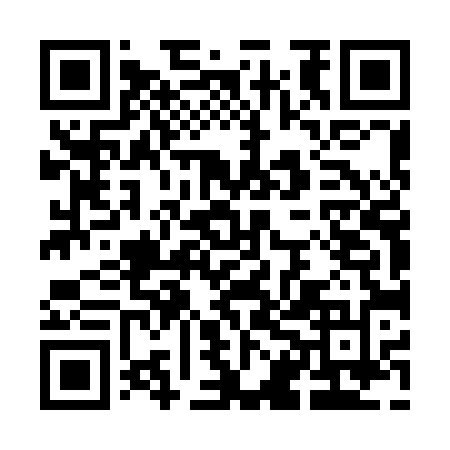 Ramadan times for Avonbridge, Stirling, UKMon 11 Mar 2024 - Wed 10 Apr 2024High Latitude Method: Angle Based RulePrayer Calculation Method: Islamic Society of North AmericaAsar Calculation Method: HanafiPrayer times provided by https://www.salahtimes.comDateDayFajrSuhurSunriseDhuhrAsrIftarMaghribIsha11Mon4:584:586:4012:254:106:116:117:5412Tue4:554:556:3712:254:126:136:137:5613Wed4:524:526:3512:244:136:156:157:5814Thu4:494:496:3212:244:156:176:178:0015Fri4:464:466:2912:244:176:196:198:0216Sat4:444:446:2712:234:186:216:218:0517Sun4:414:416:2412:234:206:246:248:0718Mon4:384:386:2112:234:226:266:268:0919Tue4:354:356:1912:234:236:286:288:1220Wed4:324:326:1612:224:256:306:308:1421Thu4:294:296:1312:224:276:326:328:1622Fri4:264:266:1112:224:286:346:348:1923Sat4:234:236:0812:214:306:366:368:2124Sun4:204:206:0612:214:316:386:388:2425Mon4:174:176:0312:214:336:406:408:2626Tue4:144:146:0012:214:346:426:428:2827Wed4:114:115:5812:204:366:446:448:3128Thu4:084:085:5512:204:386:466:468:3329Fri4:054:055:5212:204:396:486:488:3630Sat4:024:025:5012:194:416:506:508:3931Sun4:584:586:471:195:427:527:529:411Mon4:554:556:451:195:447:547:549:442Tue4:524:526:421:185:457:567:569:463Wed4:494:496:391:185:477:587:589:494Thu4:464:466:371:185:488:008:009:525Fri4:424:426:341:185:508:028:029:546Sat4:394:396:321:175:518:048:049:577Sun4:364:366:291:175:528:068:0610:008Mon4:324:326:261:175:548:088:0810:039Tue4:294:296:241:165:558:108:1010:0610Wed4:254:256:211:165:578:128:1210:09